
PART B: Progression arrangement(s) with the recognition of credit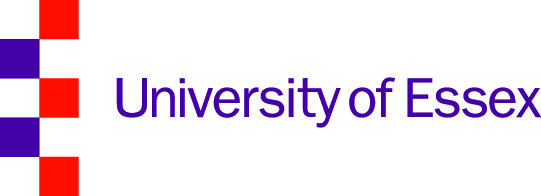 Please submit your completed proposal to: linkagreements@essex.ac.uk Progression arrangement(s) with the recognition of credit means that credit is accepted through accreditation of prior (experiential) learning (APEL) towards an Essex award.Progression arrangement(s) with the recognition of credit means that credit is accepted through accreditation of prior (experiential) learning (APEL) towards an Essex award.Progression arrangement(s) with the recognition of credit means that credit is accepted through accreditation of prior (experiential) learning (APEL) towards an Essex award.Progression arrangement(s) with the recognition of credit means that credit is accepted through accreditation of prior (experiential) learning (APEL) towards an Essex award.Progression arrangement(s) with the recognition of credit means that credit is accepted through accreditation of prior (experiential) learning (APEL) towards an Essex award.Progression arrangement(s) with the recognition of credit means that credit is accepted through accreditation of prior (experiential) learning (APEL) towards an Essex award.Types of arrangement(s)Types of arrangement(s)Types of arrangement(s)Types of arrangement(s)Types of arrangement(s)Types of arrangement(s)Please provide details of any undergraduate or postgraduate progression arrangements with the recognition of credit that you would like to establish. The Partnerships Office can provide guidance on the range of progression arrangements with the recognition of credit that are available.Please provide details of any undergraduate or postgraduate progression arrangements with the recognition of credit that you would like to establish. The Partnerships Office can provide guidance on the range of progression arrangements with the recognition of credit that are available.Please provide details of any undergraduate or postgraduate progression arrangements with the recognition of credit that you would like to establish. The Partnerships Office can provide guidance on the range of progression arrangements with the recognition of credit that are available.Please provide details of any undergraduate or postgraduate progression arrangements with the recognition of credit that you would like to establish. The Partnerships Office can provide guidance on the range of progression arrangements with the recognition of credit that are available.Please provide details of any undergraduate or postgraduate progression arrangements with the recognition of credit that you would like to establish. The Partnerships Office can provide guidance on the range of progression arrangements with the recognition of credit that are available.Please provide details of any undergraduate or postgraduate progression arrangements with the recognition of credit that you would like to establish. The Partnerships Office can provide guidance on the range of progression arrangements with the recognition of credit that are available.Essex course detailsEssex course detailsEssex course detailsEssex course detailsEssex course detailsEssex course details(a) Please select which University of Essex courses will be available through the arrangement(s). If you wish all courses in the selected department(s) to be available to students through the arrangement(s) please select 'all courses'.(a) Please select which University of Essex courses will be available through the arrangement(s). If you wish all courses in the selected department(s) to be available to students through the arrangement(s) please select 'all courses'.(a) Please select which University of Essex courses will be available through the arrangement(s). If you wish all courses in the selected department(s) to be available to students through the arrangement(s) please select 'all courses'.(a) Please select which University of Essex courses will be available through the arrangement(s). If you wish all courses in the selected department(s) to be available to students through the arrangement(s) please select 'all courses'.(a) Please select which University of Essex courses will be available through the arrangement(s). If you wish all courses in the selected department(s) to be available to students through the arrangement(s) please select 'all courses'.(a) Please select which University of Essex courses will be available through the arrangement(s). If you wish all courses in the selected department(s) to be available to students through the arrangement(s) please select 'all courses'.If you wish to limit the courses that will be available to students through the arrangement(s) please select 'specified courses' and provide details of the specified courses for the selected departments.If you wish to limit the courses that will be available to students through the arrangement(s) please select 'specified courses' and provide details of the specified courses for the selected departments.If you wish to limit the courses that will be available to students through the arrangement(s) please select 'specified courses' and provide details of the specified courses for the selected departments.If you wish to limit the courses that will be available to students through the arrangement(s) please select 'specified courses' and provide details of the specified courses for the selected departments.If you wish to limit the courses that will be available to students through the arrangement(s) please select 'specified courses' and provide details of the specified courses for the selected departments.If you wish to limit the courses that will be available to students through the arrangement(s) please select 'specified courses' and provide details of the specified courses for the selected departments.UG - all coursesPGT - all coursesPGR - all coursesUG - specified coursesPGT - specified coursesPGR - specified courses(b) Please list details of any specified courses:(b) Please list details of any specified courses:(b) Please list details of any specified courses:(b) Please list details of any specified courses:(b) Please list details of any specified courses:(b) Please list details of any specified courses:Point of entryPoint of entryPoint of entryPoint of entryPoint of entryPoint of entry(a) Please confirm the point of entry for the arrangement(s) (e.g. Foundation, Year 1, Year 2, Year 3, Year 4).(a) Please confirm the point of entry for the arrangement(s) (e.g. Foundation, Year 1, Year 2, Year 3, Year 4).(a) Please confirm the point of entry for the arrangement(s) (e.g. Foundation, Year 1, Year 2, Year 3, Year 4).(a) Please confirm the point of entry for the arrangement(s) (e.g. Foundation, Year 1, Year 2, Year 3, Year 4).(a) Please confirm the point of entry for the arrangement(s) (e.g. Foundation, Year 1, Year 2, Year 3, Year 4).(a) Please confirm the point of entry for the arrangement(s) (e.g. Foundation, Year 1, Year 2, Year 3, Year 4).Please specify the number of credits to be recognised through the progression/articulation arrangement(s). Please note the University's AP(E)L maxima of two thirds of the volume of credit that is required to be studied for the named University award to apply.Please specify the number of credits to be recognised through the progression/articulation arrangement(s). Please note the University's AP(E)L maxima of two thirds of the volume of credit that is required to be studied for the named University award to apply.Please specify the number of credits to be recognised through the progression/articulation arrangement(s). Please note the University's AP(E)L maxima of two thirds of the volume of credit that is required to be studied for the named University award to apply.Please specify the number of credits to be recognised through the progression/articulation arrangement(s). Please note the University's AP(E)L maxima of two thirds of the volume of credit that is required to be studied for the named University award to apply.Please specify the number of credits to be recognised through the progression/articulation arrangement(s). Please note the University's AP(E)L maxima of two thirds of the volume of credit that is required to be studied for the named University award to apply.Please specify the number of credits to be recognised through the progression/articulation arrangement(s). Please note the University's AP(E)L maxima of two thirds of the volume of credit that is required to be studied for the named University award to apply.Comparability of the Partner's curriculum and output standardsComparability of the Partner's curriculum and output standardsComparability of the Partner's curriculum and output standardsComparability of the Partner's curriculum and output standardsComparability of the Partner's curriculum and output standardsComparability of the Partner's curriculum and output standards(a) Please show evidence of the match between the course at the partner institution and the University at the point of entry. Please confirm that there has been scrutiny of learning outcomes, curriculum content and the output standard of the feeder programme to ensure comparability. Please email any relevant programme and/or module outlines to the Partnerships Office so that they can be circulated for approval.(a) Please show evidence of the match between the course at the partner institution and the University at the point of entry. Please confirm that there has been scrutiny of learning outcomes, curriculum content and the output standard of the feeder programme to ensure comparability. Please email any relevant programme and/or module outlines to the Partnerships Office so that they can be circulated for approval.(a) Please show evidence of the match between the course at the partner institution and the University at the point of entry. Please confirm that there has been scrutiny of learning outcomes, curriculum content and the output standard of the feeder programme to ensure comparability. Please email any relevant programme and/or module outlines to the Partnerships Office so that they can be circulated for approval.(a) Please show evidence of the match between the course at the partner institution and the University at the point of entry. Please confirm that there has been scrutiny of learning outcomes, curriculum content and the output standard of the feeder programme to ensure comparability. Please email any relevant programme and/or module outlines to the Partnerships Office so that they can be circulated for approval.(a) Please show evidence of the match between the course at the partner institution and the University at the point of entry. Please confirm that there has been scrutiny of learning outcomes, curriculum content and the output standard of the feeder programme to ensure comparability. Please email any relevant programme and/or module outlines to the Partnerships Office so that they can be circulated for approval.(a) Please show evidence of the match between the course at the partner institution and the University at the point of entry. Please confirm that there has been scrutiny of learning outcomes, curriculum content and the output standard of the feeder programme to ensure comparability. Please email any relevant programme and/or module outlines to the Partnerships Office so that they can be circulated for approval.Academic and English Language entry requirementsAcademic and English Language entry requirementsAcademic and English Language entry requirementsAcademic and English Language entry requirementsAcademic and English Language entry requirementsAcademic and English Language entry requirements(a) All progression arrangements will state that standard University of Essex English Language entry requirements are required at the time of application. If non-standard English Language entry requirements are required please provide details and the justification below:(a) All progression arrangements will state that standard University of Essex English Language entry requirements are required at the time of application. If non-standard English Language entry requirements are required please provide details and the justification below:(a) All progression arrangements will state that standard University of Essex English Language entry requirements are required at the time of application. If non-standard English Language entry requirements are required please provide details and the justification below:(a) All progression arrangements will state that standard University of Essex English Language entry requirements are required at the time of application. If non-standard English Language entry requirements are required please provide details and the justification below:(a) All progression arrangements will state that standard University of Essex English Language entry requirements are required at the time of application. If non-standard English Language entry requirements are required please provide details and the justification below:(a) All progression arrangements will state that standard University of Essex English Language entry requirements are required at the time of application. If non-standard English Language entry requirements are required please provide details and the justification below:(b) Please confirm the overall transcript average required for entry:(b) Please confirm the overall transcript average required for entry:(b) Please confirm the overall transcript average required for entry:(b) Please confirm the overall transcript average required for entry:(b) Please confirm the overall transcript average required for entry:(b) Please confirm the overall transcript average required for entry:(c) Please confirm any specific module requirements required for entry:(c) Please confirm any specific module requirements required for entry:(c) Please confirm any specific module requirements required for entry:(c) Please confirm any specific module requirements required for entry:(c) Please confirm any specific module requirements required for entry:(c) Please confirm any specific module requirements required for entry:What is the anticipated student demand for the arrangement(s) for the duration of the agreement? Please specify the anticipated student numbers for each department which is in the proposalWhat is the anticipated student demand for the arrangement(s) for the duration of the agreement? Please specify the anticipated student numbers for each department which is in the proposalWhat is the anticipated student demand for the arrangement(s) for the duration of the agreement? Please specify the anticipated student numbers for each department which is in the proposalWhat is the anticipated student demand for the arrangement(s) for the duration of the agreement? Please specify the anticipated student numbers for each department which is in the proposalWhat is the anticipated student demand for the arrangement(s) for the duration of the agreement? Please specify the anticipated student numbers for each department which is in the proposalWhat is the anticipated student demand for the arrangement(s) for the duration of the agreement? Please specify the anticipated student numbers for each department which is in the proposal